NOMPRÉNOMFONCTIONPOLEUFSERVICEComment avez-vous eu connaissance de cette journée d’information « Droits des patients » ?Encadrement Par mail d’informationPar voie d’affichageSur recommandation de quelqu’un Votre appréciation sur les CONFÉRENCES PLÉNIERES de la matinée :• Actualité juridique : En cas d’insatisfaction que faire ?• Actualité juridique : CNIL et protection des donnéesActualité juridique : Simulation et droits des patients : l’enseignement des droits des patients par la simulationActualité juridique : « Flash info » Personne de confiance, personne à prévenir, directives anticipées. Votre appréciation sur les ATELIERS de l’après-midi :Choix du thème :Présentation :Votre satisfaction globale sur cette journée d’information « Droits des patients » :Quel thème aimeriez-vous découvrir l’année prochaine ?Nous vous remercions de votre participation !Pas du tout satisfaitPeu satisfaitSatisfaitTrès SatisfaitAdéquation entre le contenu et vos attentesRythmes et duréesCapacité à réutiliser les acquis Echanges avec les intervenantsPas du tout satisfaitPeu satisfaitSatisfaitTrès SatisfaitAdéquation entre le contenu et vos attentesRythmes et duréesCapacité à réutiliser les acquis Echanges avec les intervenantsPas du tout satisfaitPeu satisfaitSatisfaitTrès SatisfaitAdéquation entre le contenu et vos attentesRythmes et duréesCapacité à réutiliser les acquis Echanges avec les intervenantsPas du tout satisfaitPeu satisfaitSatisfaitTrès SatisfaitAdéquation entre le contenu et vos attentesRythmes et duréesCapacité à réutiliser les acquis Echanges avec les intervenants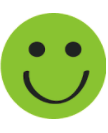 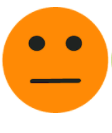 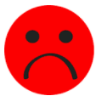 Exercice de simulation d’une consultation médicaleFin de vie en pédiatrieMise en pratique RGPDExercice de simulation d’une consultation médicaleFin de vie en pédiatrieMise en pratique RGPD12345678910